Об утверждении Порядка проведения оценки регулирующего воздействия проектов муниципальных нормативных правовых актов Ординского муниципального округа, Порядка проведения экспертизы муниципальных нормативных правовых актов Ординского муниципального округа В соответствии со статьями 7 и 46 Федерального закона от 6 октября 2003 № 131-ФЗ «Об общих принципах организации местного самоуправления в Российской Федерации», Законом Пермского края от 11 декабря 2014 г. № 412-ПК «Об оценке регулирующего воздействия проектов нормативных правовых актов Пермского края, проектов  муниципальных нормативных правовых актов  и экспертизе нормативных правовых актов Пермского края, муниципальных нормативных правовых актов», законом Пермского края от 02.02.2022 №38-ПК «О внесении изменений в закон Пермского края «Об оценке регулирующего воздействия проектов нормативных правовых актов Пермского края и проектов муниципальных нормативных правовых актов, затрагивающих вопросы осуществления предпринимательской и инвестиционной деятельности, и экспертизе нормативных правовых актов пермского края и муниципальных нормативных правовых актов, затрагивающих вопросы осуществления предпринимательской и инвестиционной деятельности»»,  Уставом Ординского муниципального округа, администрация Ординского муниципального округа: ПОСТАНОВЛЯЕТ: 1. Утвердить прилагаемые:1.1. Порядок проведения оценки регулирующего воздействия проектов нормативных правовых актов Ординского муниципального округа.1.2. Порядок проведения экспертизы нормативных правовых актов Ординского муниципального округа.2. Признать утратившим силу постановление администрации Ординского муниципального района от 06.02.2017 № 36 «Об утверждении Порядка проведения оценки регулирующего воздействия проектов муниципальных нормативных правовых актов Ординского муниципального района, затрагивающих вопросы осуществления предпринимательской и инвестиционной деятельности, Порядка проведения экспертизы муниципальных нормативных правовых актов Ординского муниципального района, затрагивающих вопросы осуществления предпринимательской и инвестиционной деятельности».         3. Признать утратившим силу постановление администрации Ординского муниципального округа от 23.04.2020 № 387 «О внесении изменений в Порядок проведения оценки регулирующего воздействия проектов муниципальных нормативных правовых актов Ординского муниципального района, затрагивающих вопросы осуществления предпринимательской и инвестиционной деятельности, Порядок проведения экспертизы муниципальных нормативных правовых актов Ординского муниципального района, затрагивающих вопросы осуществления предпринимательской и инвестиционной деятельности, утвержденные постановлением администрации Ординского муниципального района от 06.02.2017 №36».           4. Признать утратившим силу постановление администрации Ординского муниципального округа от 17.09.2021 № 1130 «О внесении изменений в Порядок проведения оценки регулирующего воздействия проектов муниципальных нормативных правовых актов Ординского муниципального района, затрагивающих вопросы осуществления предпринимательской и инвестиционной деятельности, Порядок проведения экспертизы муниципальных нормативных правовых актов Ординского муниципального района, затрагивающих вопросы осуществления предпринимательской и инвестиционной деятельности, утвержденные постановлением администрации Ординского муниципального района от 06.02.2017 №36».5. Постановление вступает в силу после официального обнародования и подлежит размещению на официальном сайте Ординского муниципального округа.6. Контроль за исполнением настоящего постановления возложить на начальника управления экономического развития и сельского хозяйства администрации Ординского муниципального округа Старкову Е.Г.Глава муниципального округа                                                              А.С. МелёхинУТВЕРЖДЕНПостановлениемадминистрации Ординского муниципального округаот ___________ № ____ПОРЯДОКпроведения оценки регулирующего воздействия проектов муниципальных нормативных правовых актов Ординского муниципального округаI. Общие положения1.1. Настоящий Порядок проведения оценки регулирующего воздействия проектов муниципальных нормативных правовых актов Ординского муниципального округа (далее – Порядок), разработан в соответствии с Федеральным законом от 06.10.2003 № 131-ФЗ «Об общих принципах организации местного самоуправления в Российской Федерации», Законом Пермского края от 11.12.2014 № 412-ПК «Об оценке регулирующего воздействия проектов нормативных правовых актов Пермского края, проектов муниципальных нормативных правовых актов, экспертизе нормативных правовых актов Пермского края и муниципальных нормативных правовых актов» и определяет процедуру проведения оценки регулирующего воздействия (далее – ОРВ) и подготовки заключений по результатам ОРВ проектов муниципальных нормативных правовых актов Ординского муниципального округа (далее – проекты правовых актов).1.2. Целью ОРВ проектов муниципальных нормативных правовых актов Ординского муниципального округа (далее - муниципальный нормативный правовой акт) является выявление положений, вводящих избыточные обязанности, запреты и ограничения для субъектов предпринимательской и иной экономической деятельности или способствующих их введению, а также положений, способствующих возникновению необоснованных расходов субъектов предпринимательской и иной экономической деятельности и бюджета Ординского муниципального округа Пермского края.1.3. ОРВ подлежат проекты муниципальных нормативных правовых актов:                    а) устанавливающие новые, изменяющие или отменяющие ранее предусмотренные муниципальными нормативными правовыми актами обязательные требования, связанные с осуществлением предпринимательской и иной экономической деятельности, оценка соблюдения которых осуществляется в рамках государственного контроля (надзора), привлечения к административной ответственности, предоставления лицензий и иных разрешений, аккредитации, оценки соответствия продукции, иных форм оценок и экспертиз (далее - обязательные требования);б) устанавливающие новые, изменяющие или отменяющие ранее предусмотренные муниципальными нормативными правовыми актами обязанности и запреты для субъектов предпринимательской и инвестиционной деятельности;в) устанавливающие, изменяющие или отменяющие ответственность за нарушение муниципальных нормативных правовых актов, затрагивающих вопросы осуществления предпринимательской и иной экономической деятельности.        1.4. ОРВ не проводится в отношении проектов муниципальных нормативных правовых актов:а) содержащих сведения, составляющие государственную тайну, или сведения конфиденциального характера;б) утверждающих муниципальные программы;в) устанавливающих, изменяющих, приостанавливающих, отменяющих местные налоги и сборы;г) регулирующих бюджетные правоотношения;д) разработанных в целях ликвидации чрезвычайных ситуаций природного и техногенного характера на период действия режимов чрезвычайных ситуаций.1.5. Для целей настоящего Порядка применяются следующие понятия:ОРВ - совокупность процедур анализа проблем и целей регулирования, поиска допустимых альтернативных вариантов достижения этих целей, а также связанных с ними выгод и издержек субъектов предпринимательской и иной экономической деятельности, подвергающихся воздействию регулирования, для определения обоснованного выбора правового регулирования;разработчик проекта муниципального нормативного правового акта - отраслевой (функциональный) орган, функциональное подразделение администрации Ординского муниципального округа Пермского края, ответственные за разработку проекта правового акта в соответствии с установленной компетенцией, Дума Ординского муниципального округа Пермского края (далее - разработчик);уполномоченный орган - управление экономического развития и сельского хозяйства администрации Ординского муниципального округа Пермского края;участники публичных консультаций - физические и юридические лица, в том числе общественные объединения, в сфере предпринимательской и инвестиционной деятельности, научно-экспертные организации.1.6. Иные понятия, используемые в настоящем Порядке, применяются в тех же значениях, что и в нормативных актах Российской Федерации, Пермского края, муниципальных правовых актах органов местного самоуправления муниципального образования «Ординский муниципальный округ Пермского края», Думы Ординского муниципального округа Пермского края.1.7. Процедура проведения ОРВ состоит из следующих этапов:а) подготовка и размещение разработчиком извещения о начале подготовки проекта муниципального нормативного правового акта и проведение публичных консультаций по обсуждению концепции (идеи) проекта муниципального нормативного правового акта;б) подготовка разработчиком проекта муниципального нормативного правового акта и отчета об оценке регулирующего воздействия проекта муниципального нормативного правового акта (далее - отчет об оценке);в) проведение разработчиком публичных консультаций по проекту муниципального нормативного правового акта, подготовка свода предложений по результатам проведения публичных консультаций по проекту муниципального нормативного правового акта (далее - свод предложений);г) подготовка уполномоченным органом заключения об оценке регулирующего воздействия проекта муниципального нормативного правового акта (далее - заключение об ОРВ).д) ОРВ проектов муниципальных нормативных правовых актов по общему порядку проводится в отношении всех проектов муниципальных нормативных правовых актов, подлежащих ОРВ, за исключением проектов муниципальных нормативных правовых актов, в отношении которых предусмотрен упрощенный или иной порядок.1.8. ОРВ проектов муниципальных нормативных правовых актов в упрощенном порядке проводится, если:а) положения проекта муниципального нормативного правового акта дублируют положения нормативного правового акта Российской Федерации и (или) нормативного правового акта Пермского края или приводят положения муниципального нормативного правового акта в соответствие с требованиями федерального и (или) краевого законодательства;б) проекты административных регламентов предоставления муниципальных услуг, затрагивающих вопросы осуществления предпринимательской и инвестиционной деятельности и устанавливающих новые или изменяющих действующие обязанности субъектов предпринимательской и инвестиционной деятельности;в) проекты муниципальных нормативных правовых актов, устанавливающих подлежащие государственному регулированию цены (тарифы) на товары (услуги) в соответствии с законодательством Российской Федерации, затрагивающих вопросы осуществления предпринимательской и инвестиционной деятельности и устанавливающих новые или изменяющих действующие обязанности субъектов предпринимательской и инвестиционной деятельности;г) положения проектов муниципальных нормативных правовых актов приводятся в соответствие с федеральным законодательством (или) законодательством Пермского края на основании судебного решения, вступившего в законную силу;д) проекты муниципальных нормативных правовых актов, содержащих положения, отменяющие ранее предусмотренные законодательством Российской Федерации и Пермского края обязанности, запреты и ограничения для физических лиц и юридических лиц в сфере предпринимательской и инвестиционной деятельности, а также положения, приводящие к изменению или отмене ранее предусмотренных расходов физических и юридических лиц в сфере предпринимательской и инвестиционной деятельности.II. Подготовка и размещение разработчиком извещения о началеподготовки проекта правового акта и проведение публичныхконсультаций по обсуждению концепции (идеи) проектаправового акта2.1. Перед началом подготовки проекта муниципального нормативного правового акта разработчик самостоятельно определяет наличие в проекте муниципального нормативного правового акта положений, указанных в пунктах 1.2., 1.3. настоящего Порядка, а при их наличии - необходимость проведения ОРВ проекта муниципального нормативного правового акта.В случае отсутствия необходимости в проведении ОРВ проекта муниципального нормативного правового акта разработчик указывает об этом в пояснительной записке к проекту.2.2. При принятии решения в общем порядке о проведении ОРВ проекта муниципального нормативного правового акта разработчик размещает на официальном сайте администрации Ординского муниципального округа в информационно-телекоммуникационной сети Интернет (далее - официальный сайт) извещение о начале подготовки проекта муниципального нормативного правового акта и обсуждении концепции (идеи) предлагаемого проекта в форме публичных консультаций (далее - извещение).2.3. В извещении должны быть указаны срок проведения публичных консультаций, краткое описание концепции (идеи) предлагаемого проекта муниципального нормативного правового акта, сведения о разработчике, а также способ направления участниками публичных консультаций своего мнения по вопросам, касающимся предлагаемого правового регулирования.2.4. Срок проведения разработчиком публичных консультаций, указанных в пункте 2.2. настоящего Порядка, составляет 3 рабочих дня с даты размещения извещения на официальном сайте.2.5. Разработчик обязан рассмотреть все предложения, поступившие в установленный пунктом 2.4. настоящего Порядка срок, и составить перечень поступивших предложений с указанием заявителя, краткого содержания предложения, результата его рассмотрения (о принятии либо причинах отклонения). Перечень поступивших предложений подписывается руководителем разработчика.2.6. Предложения, поступившие по результатам публичных консультаций, размещаются на официальном сайте в течение 10 рабочих дней со дня окончания публичных консультаций.2.7. По результатам рассмотрения предложений участников публичных консультаций по обсуждению концепции (идеи) предлагаемого проекта муниципального нормативного правового акта разработчик в срок не позднее 15 рабочих дней со дня окончания публичных консультаций принимает решение о подготовке проекта муниципального нормативного правового акта либо об отказе от подготовки проекта муниципального нормативного правового акта.III. Подготовка проекта правового акта и отчета об оценке3.1. При проведении ОРВ по общему порядку разработчик в срок не позднее 30 рабочих дней со дня окончания публичных консультаций, указанных в разделе II настоящего Порядка, подготавливает текст проекта муниципального нормативного правового акта, отчет об оценке регулирующего воздействия проекта муниципального правового акта, затрагивающего вопросы осуществления предпринимательской и инвестиционной деятельности (далее - отчет об оценке), по форме согласно приложению 1 к настоящему Порядку, финансово-экономическое обоснование, включающее в себя уровень и степень обоснованности предполагаемых затрат субъектов предпринимательской и инвестиционной деятельности и бюджета муниципального образования «Ординский муниципальный округ Пермского края», пояснительную записку.3.2. При проведении ОРВ по упрощенному порядку разработчик подготавливает текст проекта муниципального нормативного правового акта, отчет об оценке согласно приложению 1 к настоящему Порядку, финансово-экономическое обоснование, включающее в себя уровень и степень обоснованности предполагаемых затрат субъектов предпринимательской и инвестиционной деятельности, пояснительную записку.3.3. Отчет об оценке подписывает руководитель разработчика.IV. Проведение разработчиком публичных консультацийпо проекту правового акта, подготовка свода предложений4.1. Для проведения публичных консультаций по проекту муниципального нормативного правового акта, ОРВ по которому проводится в общем порядке, разработчик в срок не позднее 10 рабочих дней со дня окончания срока, указанного в пункте 3.1. раздела III настоящего Порядка, размещает на официальном сайте уведомление о проведении публичных консультаций по проекту правового акта, в отношении которого проводится оценка регулирующего воздействия (далее - уведомление), к которому прилагаются проект правового акта, в отношении которого проводится ОРВ, отчет об оценке, а также перечень вопросов по проекту правового акта, обсуждаемых в ходе публичных консультаций.В случае несоблюдения разработчиком срока направления в уполномоченный орган документов, указанных в абзаце первом настоящего пункта, порядок проведения ОРВ является нарушенным, а процедура ОРВ прекращенной.4.2. В уведомлении должны быть указаны срок проведения публичных консультаций, который составляет 7 календарных дней с даты размещения разработчиком на официальном сайте уведомления и документов, указанных в 4.1. настоящего Порядка, сведения о разработчике, а также способ направления участниками публичных консультаций своего мнения по вопросам, обсуждаемым в ходе публичных консультаций.4.3. Срок проведения публичных консультаций составляет 7 календарных дней с даты размещения разработчиком на официальном сайте документов, указанных в пункте 3.1. настоящего Порядка.4.4. По решению разработчика проведение публичных консультаций также может проводиться посредством обсуждения проекта муниципального нормативного правового акта с участниками публичных консультаций в форме круглого стола. Все предложения (замечания), высказанные в ходе такого обсуждения, разработчик рассматривает и вносит в свод предложений согласно пункту 4.3. настоящего Порядка. Сроки проведения публичных консультаций в форме круглого стола совпадают со сроками проведения публичных консультаций, указанными в пункте 4.1. настоящего Порядка.4.5. Разработчик обязан рассмотреть все предложения (замечания), поступившие в сроки проведения публичных консультаций по проекту муниципального нормативного правового акта, установленные в соответствии с пунктом 4.3. настоящего Порядка, и составить свод предложений по форме согласно приложению 2 к настоящему Порядку.Свод предложений подписывает руководитель разработчика.4.6. По результатам публичных консультаций разработчик в срок не позднее 5 рабочих дней после окончания публичных консультаций дорабатывает проект муниципального нормативного правового акта, по мере необходимости вносит изменения в отчет об оценке.4.7. Доработанный проект муниципального нормативного правового акта, отчет об оценке и свод предложений подлежат размещению разработчиком на официальном сайте не позднее 3 рабочих дней с даты их подготовки.V. Подготовка заключения об оценке регулирующего воздействияпроекта правового акта5.1. Разработчик после проведения мероприятий, указанных в разделе IV настоящего Порядка, не позднее 10 рабочих дней с даты окончания срока, указанного в пункте 4.7. настоящего Порядка, направляет в уполномоченный орган проект муниципального нормативного правового акта, отчет об оценке, свод предложений, финансово-экономическое обоснование и пояснительную записку к проекту муниципального нормативного правового акта.5.2. Уполномоченный орган в течение 15 рабочих дней с даты поступления документов, указанных в пункте 5.1. настоящего Порядка, осуществляет подготовку заключения об ОРВ по форме согласно приложению 3 к настоящему Порядку, направляет копию разработчику и обеспечивает размещение на официальном сайте не позднее 3 рабочих дней с даты подготовки.Заключение об ОРВ подписывает руководитель уполномоченного органа в день его подготовки.Подписанное руководителем уполномоченного органа заключение направляется разработчику в срок не позднее 3 рабочих дней с даты его подготовки.5.3. В целях подготовки заключения уполномоченный орган проводит анализ документов, указанных в пункте 5.1. настоящего Порядка, на предмет:соблюдения либо несоблюдения разработчиком порядка проведения ОРВ;наличия либо отсутствия в отчете об оценке сведений, представление которых предусмотрено разделом III настоящего Порядка;наличия или отсутствия положений, вводящих избыточные обязанности, запреты и ограничения для субъектов предпринимательской и инвестиционной деятельности или способствующих их введению;наличия либо отсутствия положений, способствующих возникновению необоснованных расходов субъектов предпринимательской и инвестиционной деятельности, а также бюджета Ординского муниципального округа;обоснованности (необоснованности) отклонения разработчиком внесенных в рамках публичных консультаций предложений (замечаний) участниками публичных консультаций. При этом под необоснованным отклонением разработчиком внесенных в рамках публичных консультаций предложений (замечаний) является отсутствие в своде предложений мотивированных пояснений разработчика о причинах отклонения предложений (замечаний) участника публичных консультаций.5.4. В случае если в заключении сделан вывод о том, что разработчиком при подготовке проекта муниципального нормативного правового акта не соблюден порядок проведения ОРВ, то разработчик проводит процедуры, предусмотренные разделами II, III, IV настоящего Порядка, начиная с невыполненной процедуры, дорабатывает проект муниципального нормативного правового акта, отчет об оценке, свод предложений и повторно направляет в уполномоченный орган для подготовки заключения об ОРВ.5.5. В случае выявления уполномоченным органом по результатам анализа, предусмотренного пунктом 5.3. настоящего Порядка, в проекте муниципального нормативного правового акта положений, вводящих избыточные обязанности, запреты и ограничения для субъектов предпринимательской и инвестиционной деятельности или способствующих их введению, положений, способствующих возникновению необоснованных расходов субъектов предпринимательской и инвестиционной деятельности, а также бюджета Ординского муниципального округа Пермского края, несоблюдения разработчиком порядка проведения публичных консультаций, необоснованного отклонения разработчиком предложений (замечаний) участников публичных консультаций, а также отсутствия сведений, представление которых предусмотрено разделом III настоящего Порядка, уполномоченный орган подготавливает отрицательное заключение, которое в пределах срока, указанного в пункте 5.3. настоящего Порядка, направляется разработчику для устранения замечаний, изложенных в заключении.5.6. В случае получения отрицательного заключения уполномоченного органа разработчик в срок не позднее 5 рабочих дней со дня его получения обеспечивает устранение замечаний, изложенных в отрицательном заключении, и представляет повторно в уполномоченный орган доработанный проект муниципального нормативного правового акта для рассмотрения в порядке, предусмотренном разделом V настоящего Порядка.Приложение 1к Порядку проведения оценки регулирующего воздействия проектов муниципальных нормативных правовых актов Ординского муниципального округаФормаОТЧЕТоб оценке регулирующего воздействия проекта муниципальногонормативного правового акта муниципального образования«Ординский муниципальный округ Пермского края»1. Общая информация.1.1. Разработчик __________________________________________.1.2. Наименование проекта муниципального нормативного правового акта____________________________________________________________________1.3. Предполагаемая дата вступления в силу муниципального нормативного правового акта ____________________________________________________________________.1.4. Основные группы субъектов предпринимательской и инвестиционной деятельности, иные лица, интересы которых будут затронуты предлагаемым правовым регулированием, оценка количества таких субъектов _____________________________________________.1.5. Контактная информация исполнителя у разработчика (Ф.И.О., должность, телефон, адрес электронной почты) ___________________.2. Описание проблемы, на решение которой направлено предлагаемое правовое регулирование.2.1. Формулировка проблемы и краткое ее описание ________________.2.2. Характеристика негативных эффектов, возникающих в связи с наличием проблемы, их количественная оценка ____________________________________________________________________.2.3. Причины невозможности решения проблемы без вмешательства органов местного самоуправления __________________________.2.4. Иная информация о проблеме ___________________________.3. Описание целей предлагаемого правового регулирования.3.1. Цели предлагаемого правового регулирования ___________________.3.2. Действующие нормативные правовые акты, поручения, другие решения, на основании которых необходима разработка предлагаемого правового регулирования в данной области, которые определяют необходимость постановки указанных целей ______________________.4. Описание содержания предлагаемого правового регулирования и иных возможных способов решения проблемы _________________________5. Описание изменений функций, полномочий, обязанностей и прав отраслевых (функциональных) органов, функциональных подразделений администрации Ординского муниципального округа Пермского края, Кунгурской городской Думы, а также порядка их реализации в связи с введением предлагаемого правового регулирования:6. Оценка расходов (доходов) бюджета муниципального образования «Ординский муниципальный округ Пермского края», связанных с введением предлагаемого правового регулирования____________________________________________________________________7. Новые обязанности или ограничения, которые предполагается возложить на потенциальных адресатов предлагаемого правового регулирования, и связанные с ними дополнительные расходы (доходы) ____________________________________________________________________.8. Оценка рисков негативных последствий применения предлагаемого правового регулирования _______________________________________.9. Необходимые для достижения заявленных целей регулирования организационно-технические, методологические, информационные и иные мероприятия ___________________________________________________.10. Иные сведения, которые согласно мнению разработчика позволяют оценить обоснованность предлагаемого правового регулирования ___________________________________________.            Приложение 2к Порядку проведения оценки регулирующего воздействия проектов муниципальных нормативных правовых актов Ординского муниципального округаФормаСВОДпредложений по результатам проведения публичных консультацийпо проекту муниципального нормативного правового акта органаместного самоуправления муниципального образования«Ординский муниципальный округ Пермского края»____________________________________________________________(наименование проекта правового акта)1. Полный электронный адрес размещения проекта муниципального нормативного правового акта: официальный сайт администрации Ординского муниципального округа Пермского края в информационно-телекоммуникационной сети Интернет.2. Срок, в течение которого разработчиком принимались предложения в связи с проведением публичных консультаций проекта нормативного правового акта: начало «___» _______ 20__ г., окончание «___» _______ 20__ г.3. Сведения о разработчике - организаторе публичных консультаций: ____________________________________________________________________.4. Сведения об участниках публичных консультаций, представивших предложения (замечания), результаты их рассмотрения:Вывод о необходимости внесения изменений в положения проекта муниципального нормативного правового акта, их масштабе и необходимости (отсутствии необходимости) изменения его концепции____________________________________________________________________.                                        Приложение 3к Порядку проведения оценки регулирующего воздействия проектов муниципальных нормативных правовых актов Ординского муниципального округаФормаУТВЕРЖДЕНПостановлением администрации Ординского муниципального округаПермского краяот _________№_______ПОРЯДОКпроведения экспертизы муниципальных нормативных правовых актов органов местного самоуправления муниципального образования «Ординский муниципальный округ Пермского края»I. Общие положения1.1. Настоящий Порядок проведения экспертизы муниципальных нормативных правовых актов органов местного самоуправления муниципального образования «Ординский муниципальный округ Пермского края» (далее - Порядок проведения экспертизы), разработан в соответствии с Федеральным законом от 06 октября 2003 г. № 131-ФЗ «Об общих принципах организации местного самоуправления в Российской Федерации», Законом Пермского края от 11 декабря 2014 г. № 412-ПК «Об оценке регулирующего воздействия проектов нормативных правовых актов Пермского края и проектов муниципальных нормативных правовых актов экспертизе нормативных правовых актов Пермского края,  муниципальных нормативных правовых актов» и определяет процедуру проведения экспертизы муниципальных нормативных правовых актов органов местного самоуправления муниципального образования «Ординский муниципальный округ Пермского края» (далее - экспертиза).1.2. Целью экспертизы является выявление положений, необоснованно затрудняющих осуществление предпринимательской и инвестиционной деятельности.1.3. Экспертизе подлежат муниципальные нормативные правовые акты органов местного самоуправления муниципального образования «Ординский муниципальный округ Пермского края» (далее - муниципальный нормативный правовой акт), проекты которых не прошли процедуру оценки регулирующего воздействия(далее - правовые акты) и касающиеся:а) муниципального регулирования инвестиционной деятельности и предоставления мер поддержки субъектам предпринимательской и инвестиционной деятельности;б) установления требований к субъектам предпринимательской и инвестиционной деятельности при осуществлении указанной деятельности;в) предоставления муниципальных услуг субъектам предпринимательской и инвестиционной деятельности.1.4. Экспертиза муниципальных нормативных правовых актов в зависимости от факта проведения в отношении проектов таких муниципальных нормативных правовых актов процедуры оценки регулирующего воздействия делится на два вида:а) экспертиза муниципальных нормативных правовых актов, в отношении проектов которых ранее не проводилась процедура оценки регулирующего воздействия;б) экспертиза муниципальных нормативных правовых актов, в отношении проектов которых ранее проводилась процедура оценки регулирующего воздействия (далее - оценка фактического воздействия).1.5. Экспертиза не проводится в отношении муниципальных нормативных правовых актов, содержащих сведения, составляющие государственную тайну, или сведения конфиденциального характера, а также в отношении правовых актов, утверждающих муниципальные программы.1.6. Для целей настоящего Порядка под участниками публичных консультаций понимаются физические и юридические лица, в том числе общественные объединения, в сфере предпринимательской и инвестиционной деятельности, научно-экспертные организации.1.7. Уполномоченным органом по проведению экспертизы является управление экономического развития и сельского хозяйства администрации Ординского муниципального округа Пермского края.II. Порядок утверждения плана проведения экспертизы2.1. Экспертиза муниципальных нормативных правовых актов органа, в отношении проектов которых ранее не проводилась процедура оценки регулирующего воздействия, проводится уполномоченным органом в соответствии с ежегодным планом проведения экспертизы, утверждаемым главой муниципального округа - главой администрации Ординского муниципального округа Пермского края до 20 декабря года, предшествующего году проведения экспертизы.2.2. Экспертиза муниципальных нормативных правовых актов, в отношении проектов которых ранее проводилась процедура оценки регулирующего воздействия, проводится уполномоченным органом в соответствии с ежегодным планом проведения экспертизы, утверждаемым главой муниципального округа - главой администрации Ординского муниципального округа Пермского края до 20 марта года проведения экспертизы.2.3. Планы, предусмотренные пунктами 2.1, 2.2 содержат следующие сведения:а) реквизиты правовых актов, подлежащих экспертизе;б) срок проведения экспертизы муниципальных нормативных правовых актов;в) срок проведения публичных консультаций по муниципальным нормативным правовым актам;д) информацию о способе направления участниками публичных консультаций предложений (замечаний) при проведении публичных консультаций;е) контактные данные должностного лица уполномоченного органа, ответственного за проведение публичных консультаций.2.4. В течение 5 рабочих дней с даты утверждения плана, указанного в пункте 2.1. настоящего Порядка, уполномоченный орган размещает на официальном сайте администрации Ординского муниципального округа в информационно-телекоммуникационной сети Интернет (далее - официальный сайт) план, информацию о сроках и способе направления участниками публичных консультаций предложений (замечаний) при проведении публичных консультаций.Размещенный на официальном сайте план является уведомлением о проведении экспертизы и публичных консультаций в соответствии с установленными в плане сроками.2.5. Проект плана, указанного в пункте 2.1. настоящего Порядка, формируется ежегодно уполномоченным органом до 1 декабря года, предшествующего году проведения экспертизы, на основании предложений о проведении экспертизы, содержащих сведения, указывающие, что положения правового акта могут создавать условия, необоснованно затрудняющие осуществление предпринимательской и инвестиционной деятельности (далее - предложения о проведении экспертизы), направленных в уполномоченный орган отраслевыми (функциональными) органами, функциональными подразделениями администрации Ординского муниципального округа Пермского края, Думой Ординского муниципального округа Пермского края, научно-исследовательскими, общественными и иными организациями, субъектами предпринимательской и инвестиционной деятельности, их ассоциациями и союзами, а также иными заинтересованными лицами (далее - заинтересованные лица).2.6. Проект плана, указанного в пункте 2.2. настоящего Порядка, формируется ежегодно уполномоченным органом до 15 декабря года, предшествующего проведению экспертизы, на основании утвержденных муниципальных нормативных правовых актов, в отношении которых ранее не проводилась оценка регулирующего воздействия.План проведения экспертизы муниципальных нормативных правовых актов органа местного самоуправления муниципального образования «Ординский муниципальный округ Пермского края», в отношении проектов которых ранее проводилась оценка регулирующего воздействия, формируется уполномоченным органом до 01 марта года проведения экспертизы.2.7. Уполномоченный орган обеспечивает размещение на официальном сайте уведомления о начале приема предложений о проведении экспертизы для составления планов:не позднее 01 октября года, предшествующего году проведения экспертизы, в отношении экспертизы муниципальных нормативных правовых актов органа местного самоуправления муниципального образования «Ординский муниципальный округ Пермского края», в отношении которых не проводилась процедура оценки регулирующего воздействия;не позднее 29 декабря года, предшествующего году проведения экспертизы, в отношении экспертизы муниципальных нормативных правовых актов органа местного самоуправления муниципального образования «Ординский муниципальный округ Пермского края», в отношении проектов которых ранее проводилась оценка регулирующего воздействия.Уполномоченный орган ежегодно не позднее 1 октября года, предшествующего году проведения экспертизы, обеспечивает размещение на официальном сайте администрации Ординского муниципального округа Пермского края уведомления о начале приема предложений о проведении экспертизы для составления плана.Предложения о проведении экспертизы направляются заинтересованными лицами в срок, не превышающий 30 календарных дней с даты размещения на официальном сайте уведомления, предусмотренного абзацем первым настоящего пункта.Предложения о проведении экспертизы, поступившие по истечении срока, установленного для направления предложений, и (или) не содержащие сведения, указывающие, что положения правового акта могут создавать условия, необоснованно затрудняющие осуществление предпринимательской и инвестиционной деятельности, к рассмотрению уполномоченным органом не принимаются.III. Порядок и сроки проведения экспертизы3.1. Срок проведения экспертизы составляет 90 календарных дней с даты, установленной планом для начала экспертизы соответствующего правового акта.Срок проведения экспертизы при необходимости может быть продлен уполномоченным органом, но не более чем на 30 календарных дней.3.2. Экспертиза муниципальных нормативных правовых актов, в отношении проектов которых ранее не проводилась оценка регулирующего воздействия, включает следующие этапы:проведение публичных консультаций;проведение уполномоченным органом исследования правового акта;оформление заключения об экспертизе муниципальных нормативных правовых актов органов местного самоуправления муниципального образования «Ординский муниципальный округ Пермского края», затрагивающих вопросы осуществления предпринимательской и инвестиционной деятельности (далее - заключение об экспертизе).3.3 Оценка фактического воздействия муниципальных нормативных правовых актов органа местного самоуправления муниципального образования «Ординский муниципальный округ Пермского края» состоит из следующих этапов:а) проведение публичных консультаций по обсуждению муниципальных нормативных правовых актов органа местного самоуправления муниципального образования «Ординский муниципальный округ Пермского края» с заинтересованными лицами;б) анализ достижения целей регулирования, заявленных в сводном отчете о результатах проведения оценки их регулирующего воздействия (при наличии);в) определение и оценка фактических положительных и отрицательных последствий принятия муниципальных нормативных правовых актов органа местного самоуправления муниципального образования «Ординский муниципальный округ Пермского края», а также выявление в них положений, необоснованно затрудняющих ведение предпринимательской и инвестиционной деятельности или приводящих к возникновению необоснованных расходов бюджета органа местного самоуправления муниципального образования «Ординский муниципальный округ Пермского края»;д) подготовка уполномоченным органом органа местного самоуправления муниципального образования «Ординский муниципальный округ Пермского края» заключения об оценке фактического воздействия муниципального нормативного правового акта органа местного самоуправления муниципального образования «Ординский муниципальный округ Пермского края».3.4. Публичные консультации проводятся в течение 30 календарных дней с даты, установленной планом для начала экспертизы, путем направления участниками публичных консультаций в адрес уполномоченного органа предложений (замечаний) в указанный в настоящем пункте срок.3.5. Предложения (замечания) участников публичных консультаций, поступившие по истечении срока проведения публичных консультаций, к рассмотрению уполномоченным органом не принимаются.Результаты рассмотрения предложений (замечаний) участников публичных консультаций отражаются уполномоченным органом в отчете о результатах проведения публичных консультаций по форме согласно приложению к настоящему Порядку.Отчет о результатах проведения публичных консультаций подписывает руководитель уполномоченного органа.3.6. Уполномоченный орган по истечении срока, указанного в 3.4. настоящего Порядка, проводит исследование правового акта, в ходе которого:рассматривает замечания, предложения, рекомендации, сведения (расчеты, обоснования), информационно-аналитические материалы, поступившие в ходе публичных консультаций;анализирует положения правового акта во взаимосвязи со сложившейся практикой их применения;определяет характер и степень воздействия положений правового акта на регулируемые отношения в сфере предпринимательской и инвестиционной деятельности;устанавливает наличие затруднений в осуществлении предпринимательской и инвестиционной деятельности, вызванных применением положений правового акта, а также их обоснованность и целесообразность для целей муниципального регулирования соответствующих отношений.3.7. В ходе проведения экспертизы уполномоченный орган запрашивает у отраслевых (функциональных) органов, функциональных подразделений администрации Ординского муниципального округа Пермского края, Думы Ординского муниципального округа, являющихся разработчиком правового акта или курирующих отрасль применения правового акта, в отношении которого проводится экспертиза, материалы, необходимые для проведения экспертизы.Указанные материалы содержат сведения (расчеты, обоснования), на которых основывается необходимость регулирования соответствующих общественных отношений.Уполномоченный орган обращается к представителям предпринимательского сообщества и иным заинтересованным лицам с запросом информационно-аналитических материалов по предмету экспертизы.В случае если на запрос уполномоченного органа не представлены необходимые для проведения экспертизы материалы, сведения об этом указываются в тексте заключения об экспертизе.3.8. По результатам проведения экспертизы уполномоченным органом оформляется заключение об экспертизе, которое должно содержать следующее:реквизиты правового акта, в отношении которого уполномоченным органом проведена экспертиза;сведения о разработчике правового акта, в отношении которого уполномоченным органом проведена экспертиза;выявленные положения правового акта, которые создают необоснованные затруднения осуществления предпринимательской и инвестиционной деятельности, или вывод об отсутствии таких положений, а также обоснование сделанного вывода;отчет о результатах проведения публичных консультаций.Заключение об экспертизе подписывается руководителем уполномоченного органа в пределах срока, указанного в пункте 3.1. настоящего Порядка.3.9. Уполномоченный орган в течение 3 рабочих дней с даты подписания заключения об экспертизе обеспечивает его размещение на официальном сайте администрации Ординского муниципального округа Пермского края, направляет копию заключения в адрес разработчика правового акта, в отношении которого проводится экспертиза, а также в адрес заинтересованного лица, обратившегося с предложением о проведении экспертизы данного правового акта.3.10. В случае выявления в правовом акте положений, необоснованно затрудняющих осуществление предпринимательской и инвестиционной деятельности, уполномоченный орган, проводивший экспертизу, направляет лицу, осуществляющему контроль за исполнением данного правового акта, указанное заключение об экспертизе и предложение об отмене или изменении соответствующих положений правового акта. Заключение об экспертизе носит рекомендательный характер и подлежит обязательному рассмотрению разработчиком правового акта не позднее 5 рабочих дней со дня его получения.3.11. Уполномоченный орган ежегодно, не позднее 15 февраля года, следующего за отчетным, подготавливает информацию о результатах экспертизы правовых актов, направляет на рассмотрение главе муниципального округа - главе администрации Ординского муниципального округа Пермского края, а также обеспечивает размещение на официальном сайте.                                      Приложениек Порядку проведения оценки регулирующего воздействия проектов муниципальных нормативных правовых актов Ординского муниципального округаФормаОТЧЕТо результатах проведения публичных консультаций в отношении____________________________________________________________(наименование муниципального нормативного правового акта)1. Полный электронный адрес размещения плана проведения экспертизы муниципального нормативного правового акта: официальный сайт администрации Ординского муниципального округа Пермского края в информационно-телекоммуникационной сети «Интернет».2. Срок, в течение которого уполномоченным органом принимались предложения (замечания) в связи с проведением публичных консультаций в отношении муниципального нормативного правового акта:начало «____» _________ 20__ г., окончание «____» ________ 20__ г.3. Сведения о заинтересованном лице, обратившемся с предложением о проведении экспертизы данного муниципального нормативного правового акта:____________________________________________________________________.4. Сведения об участниках публичных консультаций, представивших предложения (замечания), результаты рассмотрения: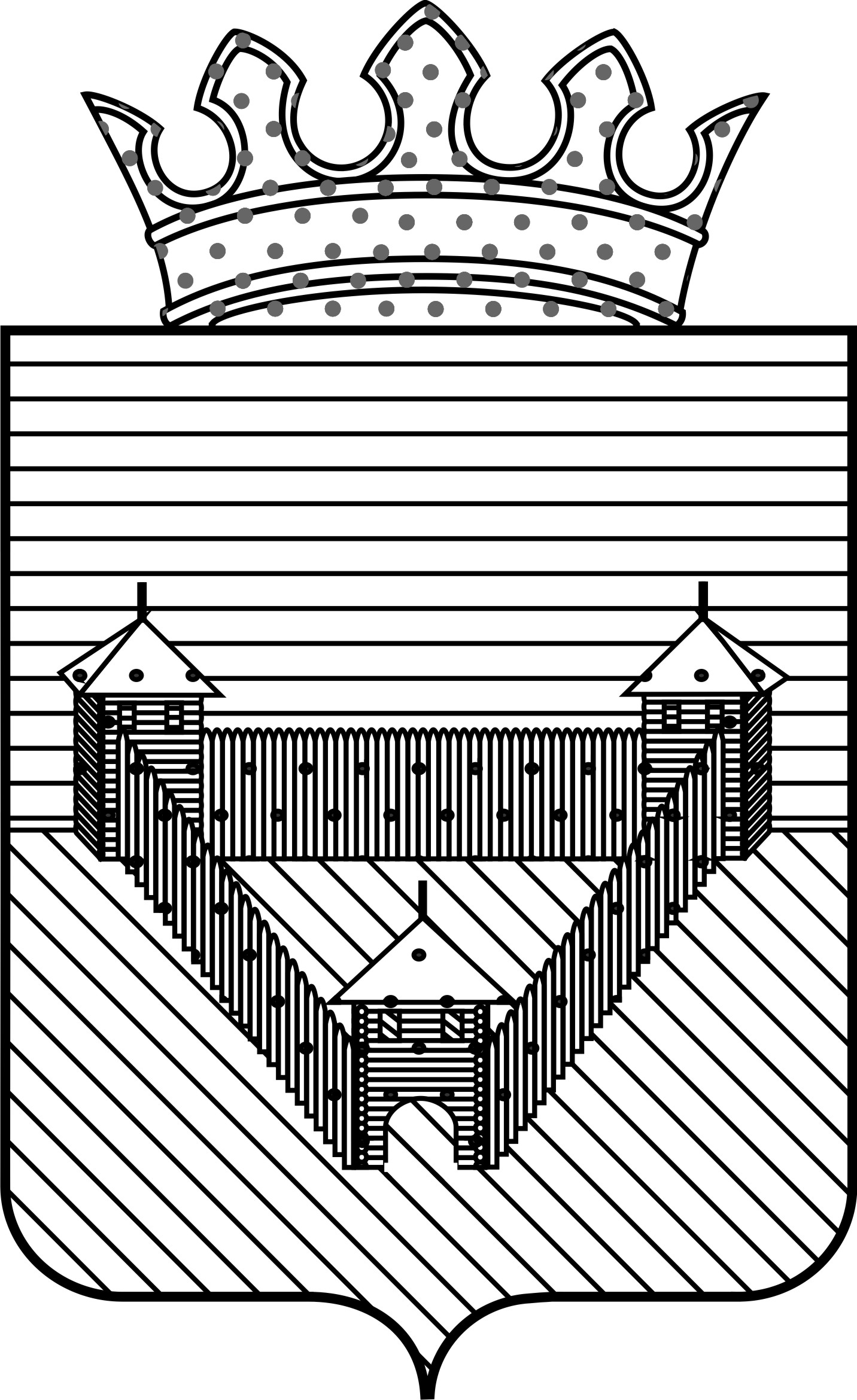 П О С Т А Н О В Л Е Н И ЕП О С Т А Н О В Л Е Н И ЕП О С Т А Н О В Л Е Н И ЕАДМИНИСТРАЦИИ ОРДИНСКОГО МУНИЦИПАЛЬНОГО ОКРУГАПЕРМСКОГО КРАЯАДМИНИСТРАЦИИ ОРДИНСКОГО МУНИЦИПАЛЬНОГО ОКРУГАПЕРМСКОГО КРАЯАДМИНИСТРАЦИИ ОРДИНСКОГО МУНИЦИПАЛЬНОГО ОКРУГАПЕРМСКОГО КРАЯ23.03.2022№ 237Наименование функции (полномочия, обязанности или права)Характер функции (новая/изменяется/отменяется)Предполагаемый порядок реализацииНаименование разработчикаНаименование разработчикаНаименование разработчикаФункция (полномочие, обязанность или право) 1.1Функция (полномочие, обязанность или право) 1.2(Должность руководителя разработчика)(подпись)(Ф.И.О.)N п/пУчастники публичных консультацийКраткая характеристика поступивших предложений (замечаний)Результат рассмотрения поступивших предложений (замечаний), причины отклонения(Должность руководителя разработчика)(подпись)(Ф.И.О.)ЗАКЛЮЧЕНИЕоб оценке регулирующего воздействия проекта муниципальногонормативного правового акта органа местного самоуправлениямуниципального образования «Ординский муниципальный округПермского края»ЗАКЛЮЧЕНИЕоб оценке регулирующего воздействия проекта муниципальногонормативного правового акта органа местного самоуправлениямуниципального образования «Ординский муниципальный округПермского края»ЗАКЛЮЧЕНИЕоб оценке регулирующего воздействия проекта муниципальногонормативного правового акта органа местного самоуправлениямуниципального образования «Ординский муниципальный округПермского края»ЗАКЛЮЧЕНИЕоб оценке регулирующего воздействия проекта муниципальногонормативного правового акта органа местного самоуправлениямуниципального образования «Ординский муниципальный округПермского края»ЗАКЛЮЧЕНИЕоб оценке регулирующего воздействия проекта муниципальногонормативного правового акта органа местного самоуправлениямуниципального образования «Ординский муниципальный округПермского края»Уполномоченный орган в соответствии с __________________ рассмотрел проект:________________________(наименование проекта муниципального нормативного правового акта)подготовленный ____________________________________________(наименование разработчика)По результатам рассмотрения установлено, что при подготовке проекта муниципального нормативного правового акта разработчиком соблюден (не соблюден) порядок проведения оценки регулирующего воздействия:_______________________________________________________________(указываются невыполненные процедуры)Разработчиком проведены публичные консультации в отношении проекта муниципального нормативного правового акта в сроки с ___________________ по ________________.По результатам проведенных публичных консультаций поступили (не поступили) предложения (замечания) участников публичных консультаций.Поступившие в ходе публичных консультаций предложения (замечания) участников публичных консультаций разработчиком учтены (не учтены).Разработчику необходимо учесть предложения (замечания) ______________либо мотивированно обосновать их отклонение.На основе проведенной оценки проекта муниципального нормативного правового акта, с учетом информации, представленной разработчиком, полученной в ходе публичных консультаций, уполномоченным органом сделаны следующие выводы:____________________________________________________Уполномоченный орган в соответствии с __________________ рассмотрел проект:________________________(наименование проекта муниципального нормативного правового акта)подготовленный ____________________________________________(наименование разработчика)По результатам рассмотрения установлено, что при подготовке проекта муниципального нормативного правового акта разработчиком соблюден (не соблюден) порядок проведения оценки регулирующего воздействия:_______________________________________________________________(указываются невыполненные процедуры)Разработчиком проведены публичные консультации в отношении проекта муниципального нормативного правового акта в сроки с ___________________ по ________________.По результатам проведенных публичных консультаций поступили (не поступили) предложения (замечания) участников публичных консультаций.Поступившие в ходе публичных консультаций предложения (замечания) участников публичных консультаций разработчиком учтены (не учтены).Разработчику необходимо учесть предложения (замечания) ______________либо мотивированно обосновать их отклонение.На основе проведенной оценки проекта муниципального нормативного правового акта, с учетом информации, представленной разработчиком, полученной в ходе публичных консультаций, уполномоченным органом сделаны следующие выводы:____________________________________________________Уполномоченный орган в соответствии с __________________ рассмотрел проект:________________________(наименование проекта муниципального нормативного правового акта)подготовленный ____________________________________________(наименование разработчика)По результатам рассмотрения установлено, что при подготовке проекта муниципального нормативного правового акта разработчиком соблюден (не соблюден) порядок проведения оценки регулирующего воздействия:_______________________________________________________________(указываются невыполненные процедуры)Разработчиком проведены публичные консультации в отношении проекта муниципального нормативного правового акта в сроки с ___________________ по ________________.По результатам проведенных публичных консультаций поступили (не поступили) предложения (замечания) участников публичных консультаций.Поступившие в ходе публичных консультаций предложения (замечания) участников публичных консультаций разработчиком учтены (не учтены).Разработчику необходимо учесть предложения (замечания) ______________либо мотивированно обосновать их отклонение.На основе проведенной оценки проекта муниципального нормативного правового акта, с учетом информации, представленной разработчиком, полученной в ходе публичных консультаций, уполномоченным органом сделаны следующие выводы:____________________________________________________Уполномоченный орган в соответствии с __________________ рассмотрел проект:________________________(наименование проекта муниципального нормативного правового акта)подготовленный ____________________________________________(наименование разработчика)По результатам рассмотрения установлено, что при подготовке проекта муниципального нормативного правового акта разработчиком соблюден (не соблюден) порядок проведения оценки регулирующего воздействия:_______________________________________________________________(указываются невыполненные процедуры)Разработчиком проведены публичные консультации в отношении проекта муниципального нормативного правового акта в сроки с ___________________ по ________________.По результатам проведенных публичных консультаций поступили (не поступили) предложения (замечания) участников публичных консультаций.Поступившие в ходе публичных консультаций предложения (замечания) участников публичных консультаций разработчиком учтены (не учтены).Разработчику необходимо учесть предложения (замечания) ______________либо мотивированно обосновать их отклонение.На основе проведенной оценки проекта муниципального нормативного правового акта, с учетом информации, представленной разработчиком, полученной в ходе публичных консультаций, уполномоченным органом сделаны следующие выводы:____________________________________________________Уполномоченный орган в соответствии с __________________ рассмотрел проект:________________________(наименование проекта муниципального нормативного правового акта)подготовленный ____________________________________________(наименование разработчика)По результатам рассмотрения установлено, что при подготовке проекта муниципального нормативного правового акта разработчиком соблюден (не соблюден) порядок проведения оценки регулирующего воздействия:_______________________________________________________________(указываются невыполненные процедуры)Разработчиком проведены публичные консультации в отношении проекта муниципального нормативного правового акта в сроки с ___________________ по ________________.По результатам проведенных публичных консультаций поступили (не поступили) предложения (замечания) участников публичных консультаций.Поступившие в ходе публичных консультаций предложения (замечания) участников публичных консультаций разработчиком учтены (не учтены).Разработчику необходимо учесть предложения (замечания) ______________либо мотивированно обосновать их отклонение.На основе проведенной оценки проекта муниципального нормативного правового акта, с учетом информации, представленной разработчиком, полученной в ходе публичных консультаций, уполномоченным органом сделаны следующие выводы:____________________________________________________(Должность руководителя разработчика)(подпись)(Ф.И.О.)N п/пУчастники публичных консультацийКраткая характеристика поступивших предложений (замечаний)Краткая характеристика поступивших предложений (замечаний)Краткая характеристика поступивших предложений (замечаний)Краткая характеристика поступивших предложений (замечаний)Краткая характеристика поступивших предложений (замечаний)Результат поступивших предложений (замечаний), причины отклонения(Должность руководителя разработчика)(Должность руководителя разработчика)(Должность руководителя разработчика)(подпись)(Ф.И.О.)(Ф.И.О.)